REQUERIMENTO N.º 2405/2019EMENTA: Informações sobre o desassoreamento, no Centro de Lazer do Trabalhador (CLT).Senhora Presidente,Senhores Vereadores:	O vereador FRANKLIN, no uso de suas atribuições legais, requer nos termos regimentais, após aprovação em Plenário, que seja encaminhado ao Exmo. Senhor Prefeito Municipal, os seguintes pedidos de informações. (fotos em anexo) A Municipalidade tem conhecimento que a lagoa do Centro de Lazer do Trabalhador (CLT), está com bancos de areia? Se sim, quais providências serão tomadas?Quando foi realizado o último desassoreamento? Qual foi o custo total da realização da obra?Houve relatório final acerca da conclusão das obras de desassoreamento? Em caso positivo, enviar cópia.Justificativa: Munícipes procuraram este vereador para solicitarem informações.Valinhos, 24 de outubro de 2019.Franklin Duarte de LimaVereador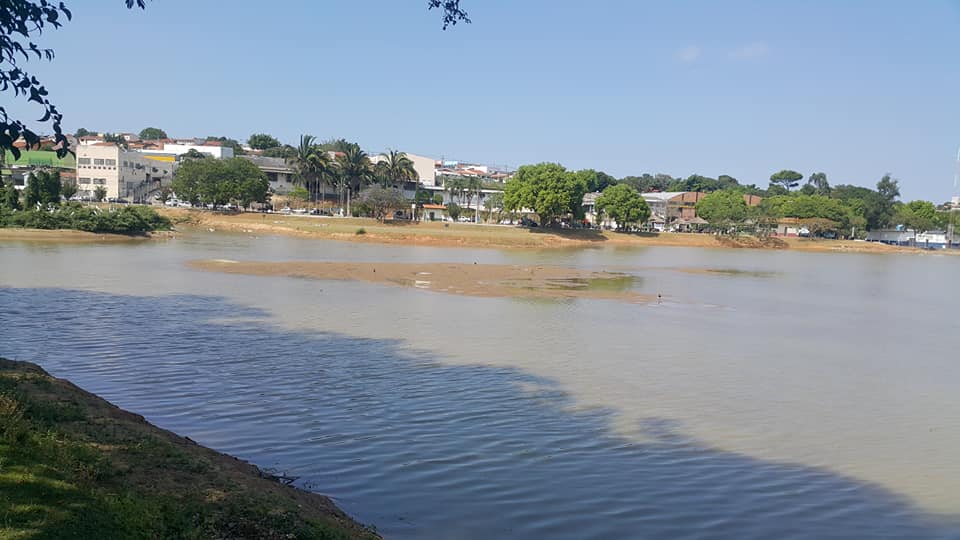 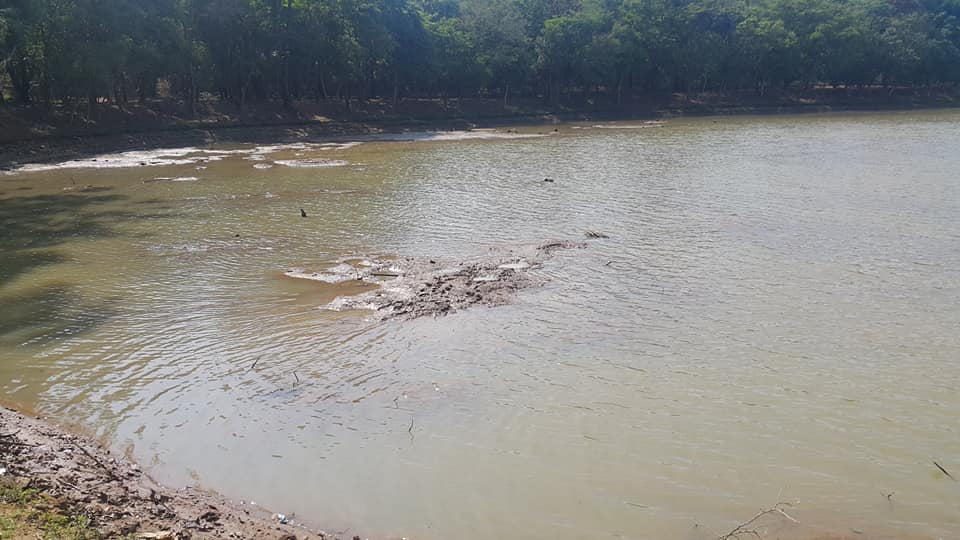 